УТВЕРЖДАЮ:                                                                                                                                                                                                                                                                                                                              Директор МАУ «ФСЦ «Спартак» г. Перми                                                                                                                  _________________/С.Н. Матвеев                                                                                                                                  «_____» _________________2021 г.                                                                                                                                      Схема трассы к мероприятию «Спартаковская  миля»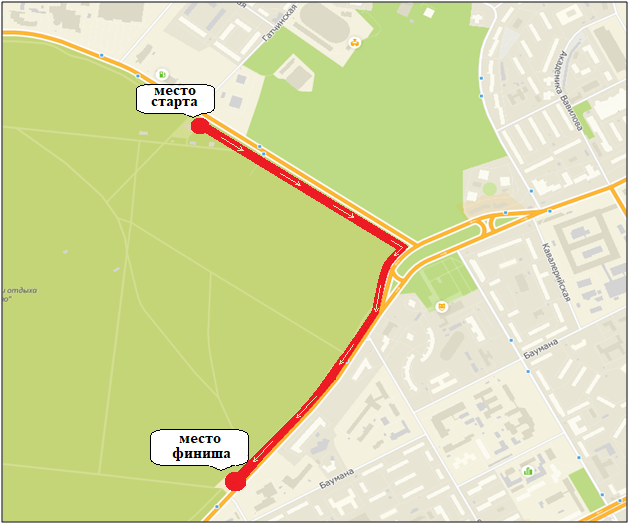 